SUPPLEMENTARY (FIGURES AND TABLES)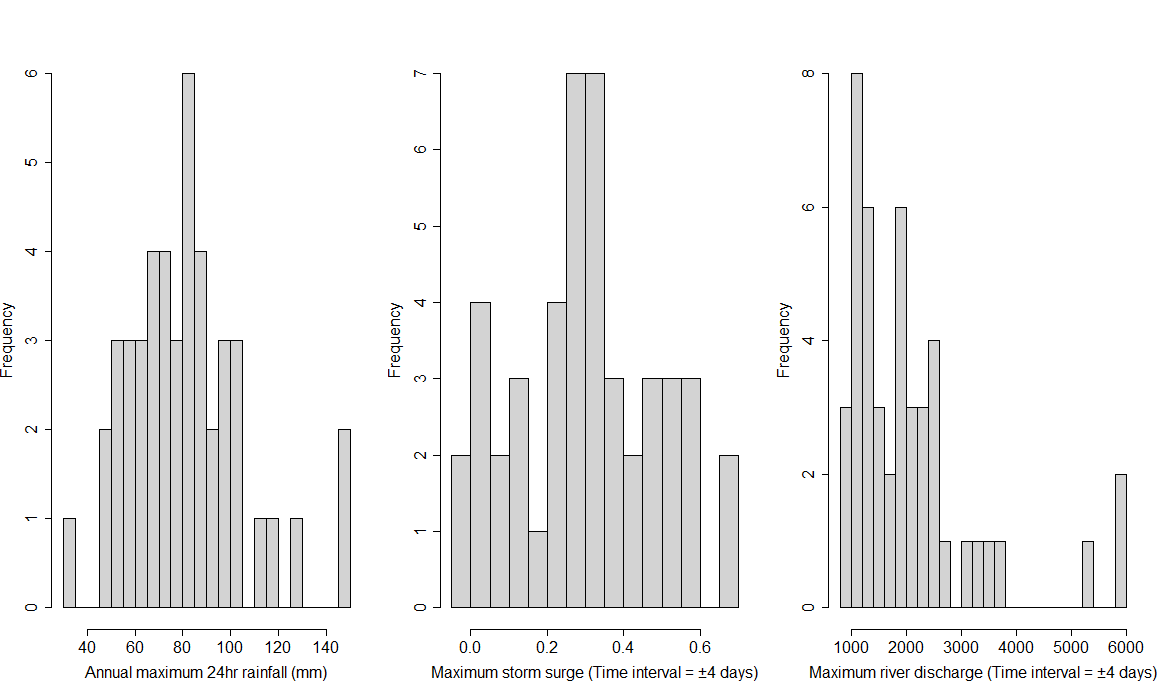 SF 1: Histogram plot of selected compound flood (CF) drivers (a)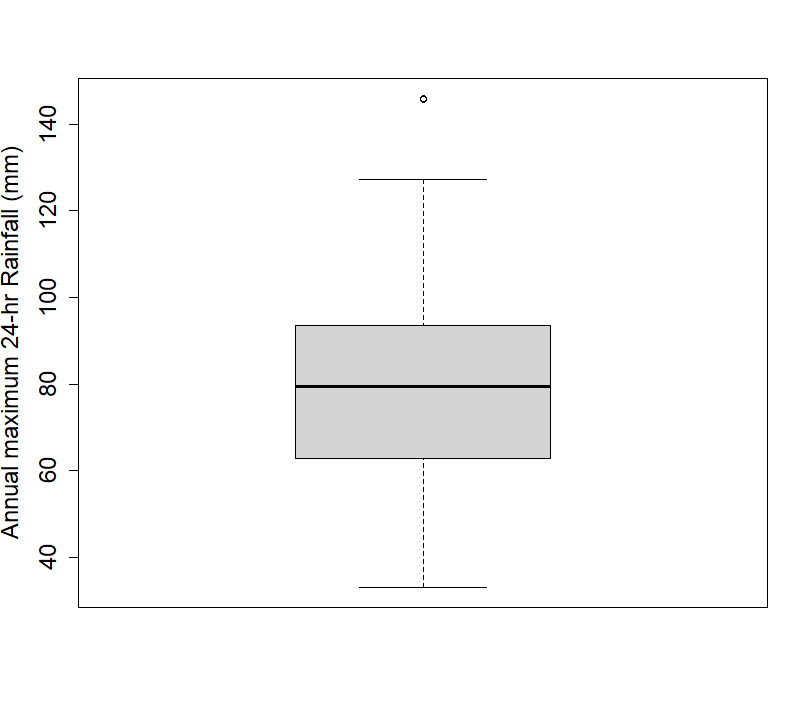 (b)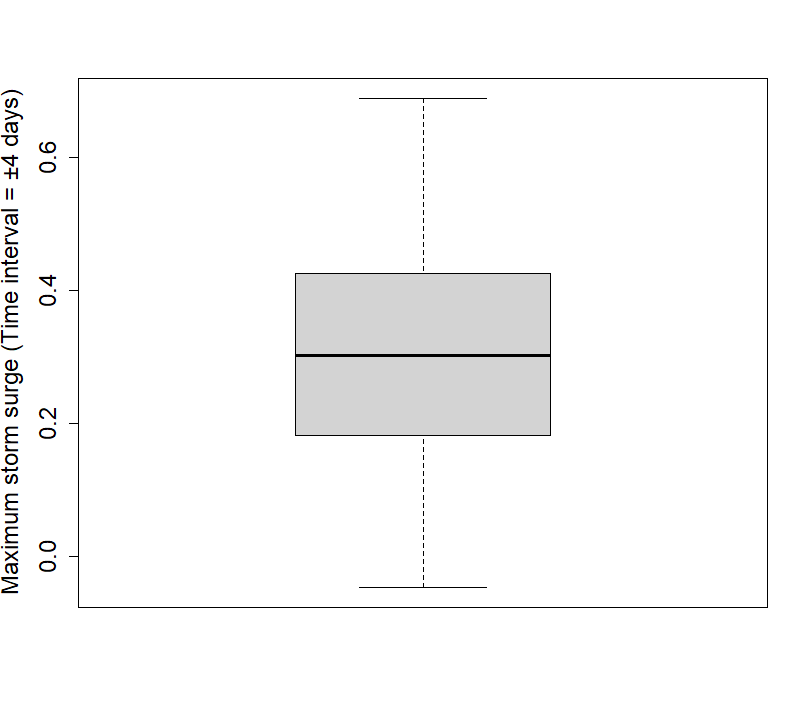 (c)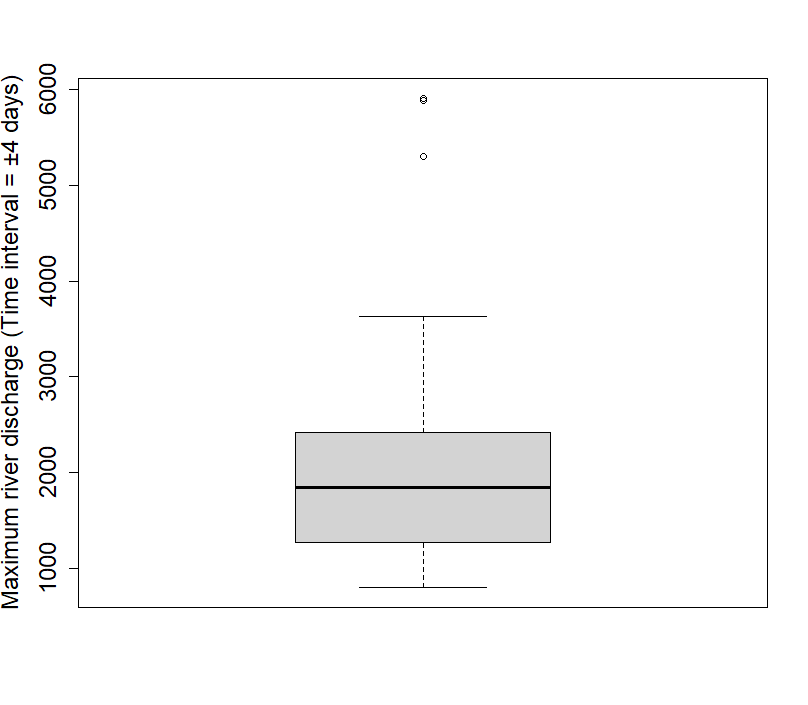 SF 2: Box whisker plot of CF drivers (a) Annual maximum 24-hr Rainfall (mm) (b) Maximum Storm surge (Time interval =  days) (m) (c) Maximum River discharge (Time interval =  days) ((a)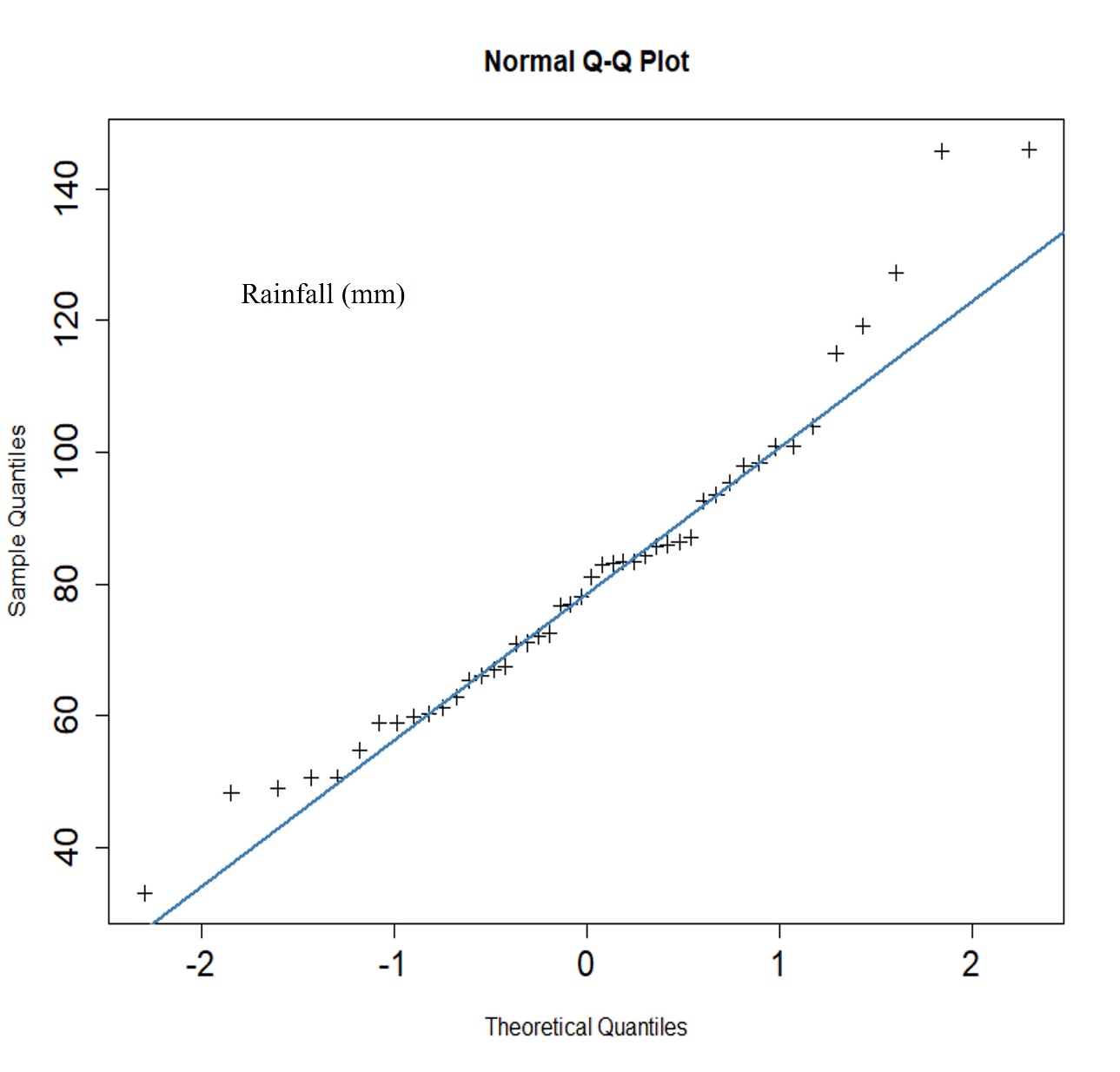 (b)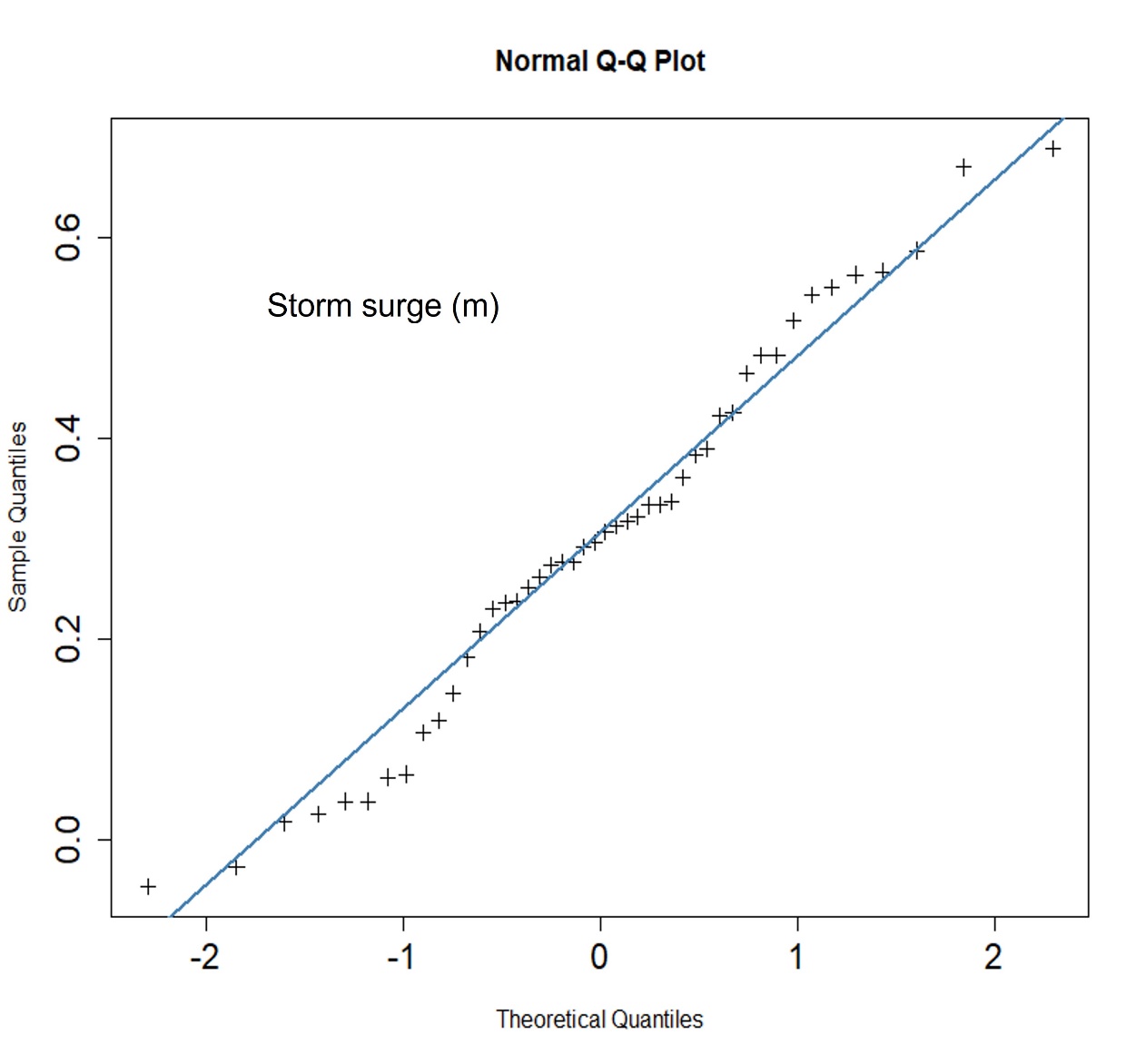 (c)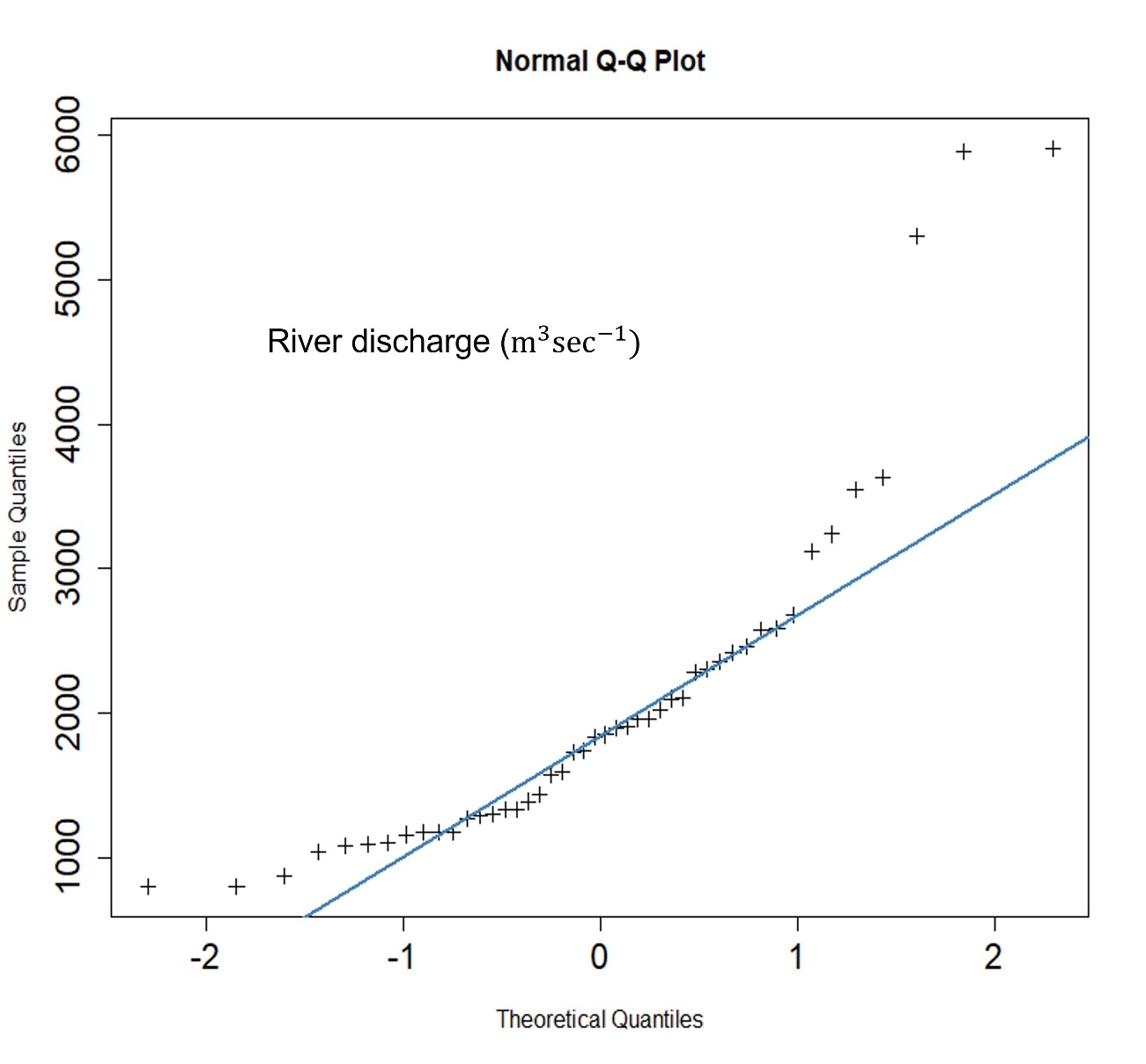 SF 3: Normal Quantile-Quantile (Q-Q) plots for (a) Annual maximum 24-hr Rainfall (mm) (b) Maximum Storm surge (Time interval = ± 4 days) (m) (c) Maximum River discharge (Time interval = ± 4 days) ()ST 1: Basic summary statistics of the selected compound flooding (CF) driversST 2: Test for homogeneity within individual time series of CF drivers(a)(b)(c)SF 4: Qualitative based visual inspection of nonparametric model’s performance fitted to (a) Annual maximum 24-hr Rainfall (mm) (b) Maximum Storm surge (Time interval = ± 4 days) (m) (c) Maximum River discharge (Time interval = ± 4 days) (a)(b)(c)SF 5: Comparing Probability-Probability (P-P) plots of the nonparametric models fitted to (a) Annual maximum 24-hr Rainfall (mm) (b) Maximum Storm surge (Time interval = ± 4 days) (m) (c) Maximum River discharge (Time interval = ± 4 days) ST 3: Fitting 2-D parametric copulas in the second tree level (Tree 2) of vine structure constructed in parametric settings for (a) D-vine structure-1 (case-1) (b) D-vine structure-2 (case-2) (c) D-vine structure-3 (case-3)ST 4: Fitting 2-D parametric copulas in the second tree level (Tree 2) of vine structure constructed in semiparametric settings (parametric copula with nonparametric marginal pdfs) for (a) D-vine structure-1 (case-1) (b) D-vine structure-2 (case-2) (c) D-vine structure-3 (case-3)(a)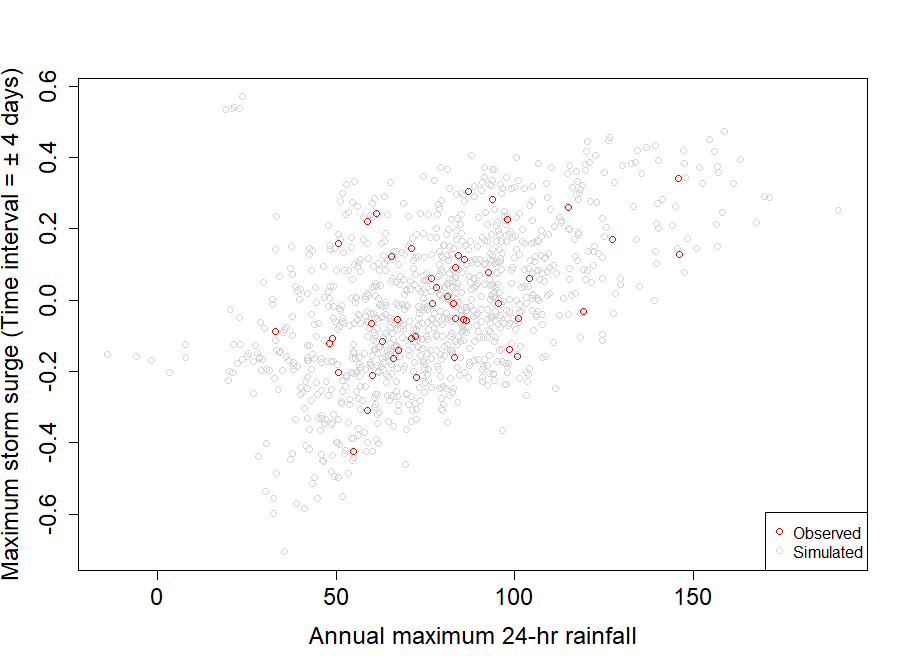  (b)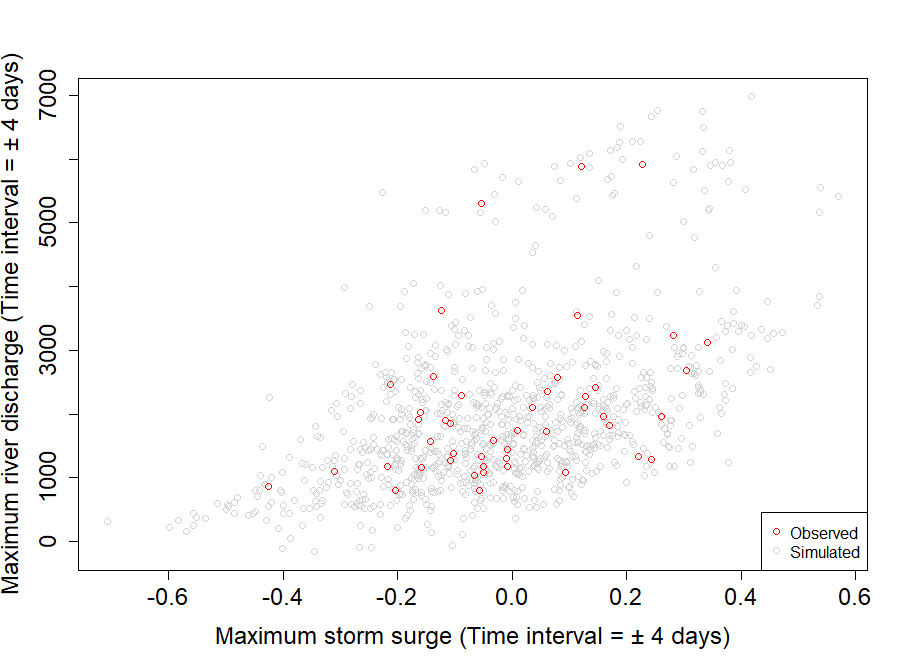 (c)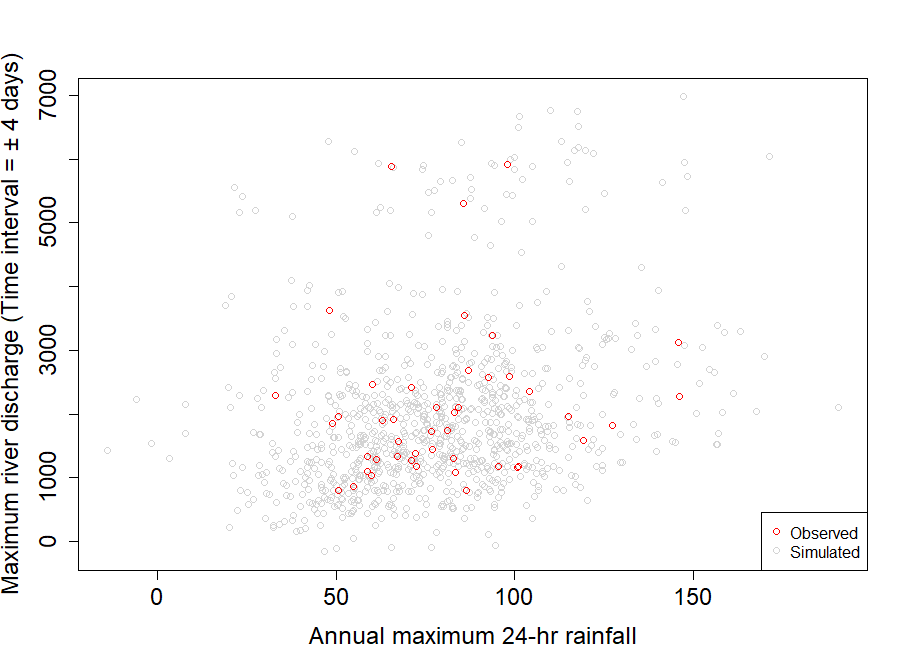 SF 6: Overlapped 2-D scatterplot between simulated flood events (of sample size, N=1000, using D-vine structure in the nonparametric setting) and historical flood events for (a) rainfall and storm surge (b) storm surge and river discharge (c) rainfall and river discharge pair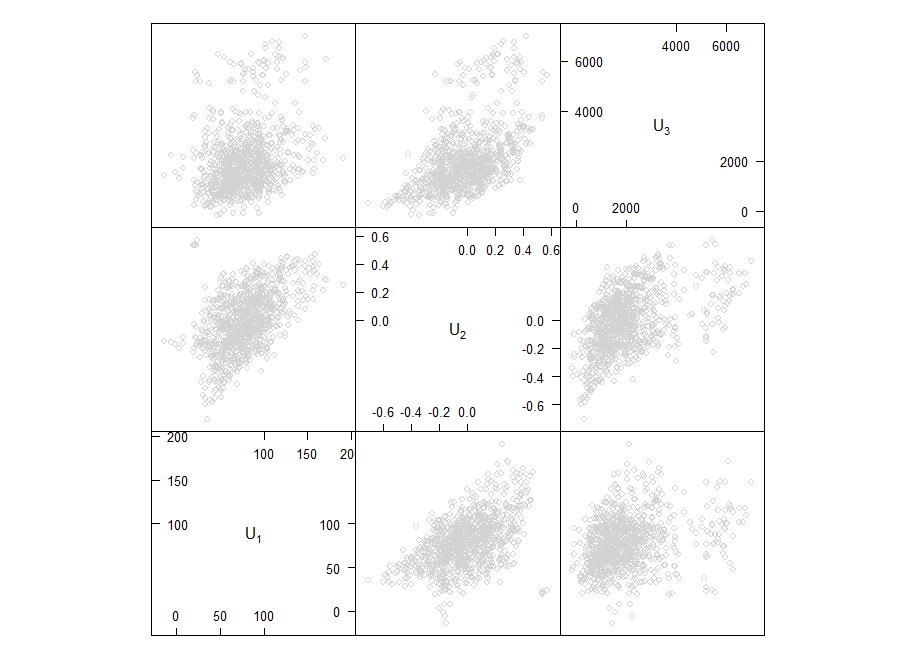 SF 7: 3-D scatterplot of flood samples generated from best-fitted D-vine structure in the nonparametric settings 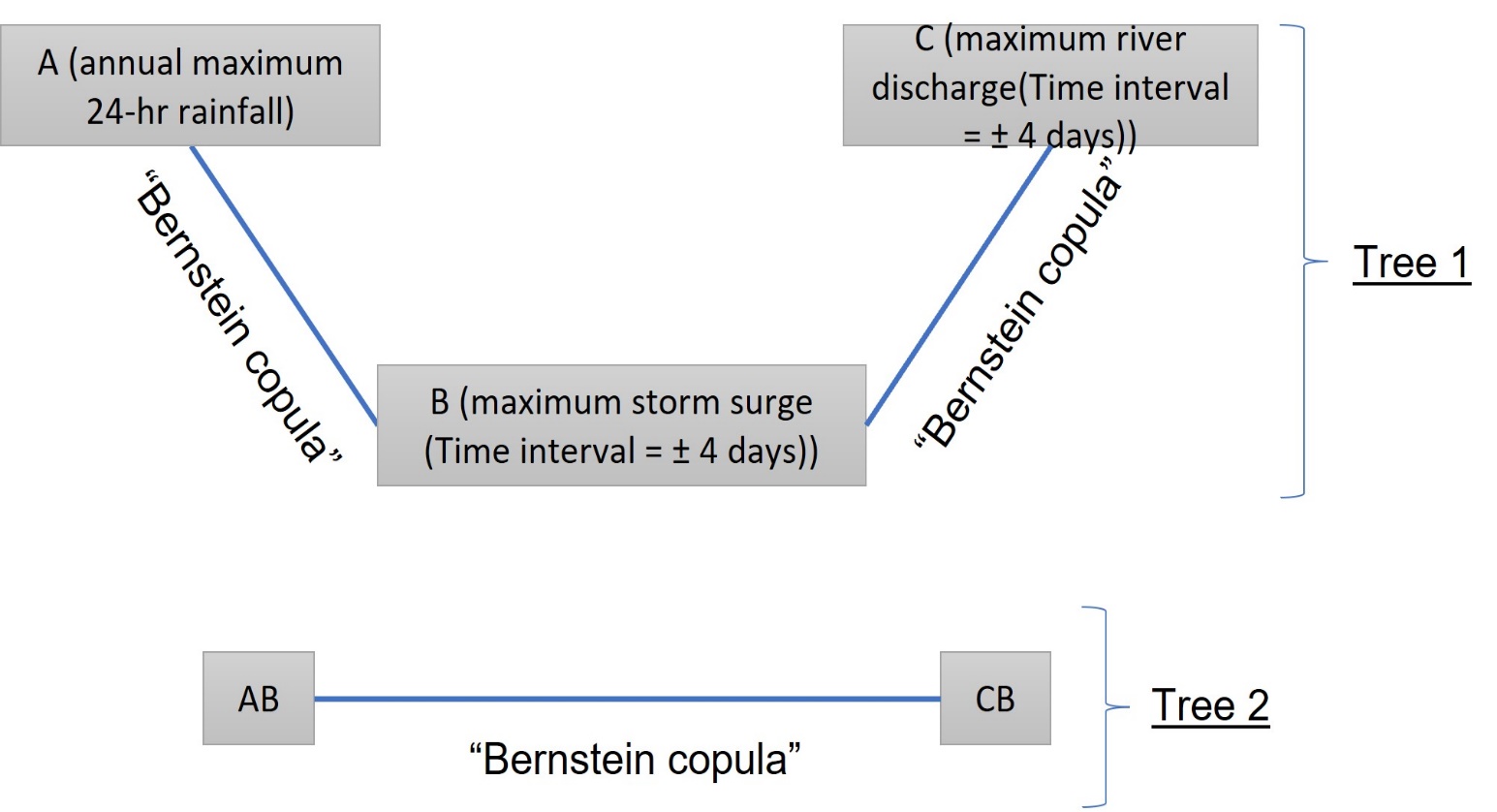 SF 8: Vine tree plot of the fitted D-vine structure (case-2) in the nonparametric distribution setting  Annual Maximum 24-hr Rainfall (mm)Maximum Storm surge (Time interval = ±4days) (m)Maximum River discharge (Time interval = ±4 days) ()Min.   : 33.00 Min.   :-0.0470 Min.   : 800  1st Qu.: 63.42                    1st Qu.: 0.1875 1st Qu.:1275 Median : 79.50 Median : 0.3015  Median :1840                                        Mean   : 80.68                    Mean   : 0.3025 Mean   :2074 3rd Qu.: 93.35 3rd Qu.: 0.4243 3rd Qu.:2405  Max.   :146.00                    Max.   : 0.6890 Max.   :5910 Var: 589.0201Var: 0.03544252Var: 1438211Flood variablesPettitt (Estimated p-value)SNHT test (Estimated p-value)Buishand (Estimated p-value)Overall conclusionAnnual Maximum 24-hr Rainfall (mm)1 > 0.05 (significance level)0.7764 > 0.05 (significance level)0.8316 > 0.05 (significance level)Time series is homogenousStorm Surge (Time interval = ±4days) (m)*0.02541 < 0.05 (significance level)0.02755 < 0.05 (significance level)0.09325 > 0.05 (significance level)Time series is not homogenousRiver Discharge (Time interval = ±4 days) (0.5625 > 0.05 (significance level)0.8773 > 0.05 (significance level)0.5616 > 0.05 (significance level)Time series is homogenousNote: The p-value has been computed using 20000 Monte Carlo simulations.*Storm surge events (bold letter with an asterisk) exhibited non-homogenous behaviour, their estimated p-value for the Pettit and SNHT tests is less than p = 0.05Note: The p-value has been computed using 20000 Monte Carlo simulations.*Storm surge events (bold letter with an asterisk) exhibited non-homogenous behaviour, their estimated p-value for the Pettit and SNHT tests is less than p = 0.05Note: The p-value has been computed using 20000 Monte Carlo simulations.*Storm surge events (bold letter with an asterisk) exhibited non-homogenous behaviour, their estimated p-value for the Pettit and SNHT tests is less than p = 0.05Note: The p-value has been computed using 20000 Monte Carlo simulations.*Storm surge events (bold letter with an asterisk) exhibited non-homogenous behaviour, their estimated p-value for the Pettit and SNHT tests is less than p = 0.05Note: The p-value has been computed using 20000 Monte Carlo simulations.*Storm surge events (bold letter with an asterisk) exhibited non-homogenous behaviour, their estimated p-value for the Pettit and SNHT tests is less than p = 0.05(a)Cramer von Mises functional statistics with parametric bootstrap procedure (N = 1000 (No. of bootstrap samples))Cramer von Mises functional statistics with parametric bootstrap procedure (N = 1000 (No. of bootstrap samples))Copula familyParameter estimates ( via MPL estimatorsStandard Error estimatesMLL (Maximized Log-likelihood)p-valueClayton0.45630.2262.9940.0450340.1004Gumbel1.3260.1373.8850.02590.4241Frank*2.9250.8864.6510.0188820.9096Joe1.3870.1892.751BB1 (Clayton-Gumbel); NA4.1650.0391610.3651BB6 (Joe-Gumbel); NA3.8850.0419830.3312BB7 (Joe-Clayton); NA3.9560.0471310.2882BB8 (Joe-Frank); NA4.650.0250640.6938Survival clayton0.4985NA2.9510.0623090.1503Survival Joe1.361NA2.0820.0809250.08242Survival Gumbel1.301NA3.1650.0490170.2423Survival BB1; NA3.5230.0419550.3242Survival BB6; NA3.1650.0490170.2512Survival BB7; NA3.2260.0501010.2313Survival BB8; NA4.7320.0233310.7258Note: Frank copula (bold letter with asterisk) fitted best in the dependence modelling of conditional flood pair (minimum value of Sn test statistics) in the second tree level (Tree 2) for D-vine structure-1 (case 1)Note: Frank copula (bold letter with asterisk) fitted best in the dependence modelling of conditional flood pair (minimum value of Sn test statistics) in the second tree level (Tree 2) for D-vine structure-1 (case 1)Note: Frank copula (bold letter with asterisk) fitted best in the dependence modelling of conditional flood pair (minimum value of Sn test statistics) in the second tree level (Tree 2) for D-vine structure-1 (case 1)Note: Frank copula (bold letter with asterisk) fitted best in the dependence modelling of conditional flood pair (minimum value of Sn test statistics) in the second tree level (Tree 2) for D-vine structure-1 (case 1)Note: Frank copula (bold letter with asterisk) fitted best in the dependence modelling of conditional flood pair (minimum value of Sn test statistics) in the second tree level (Tree 2) for D-vine structure-1 (case 1)Note: Frank copula (bold letter with asterisk) fitted best in the dependence modelling of conditional flood pair (minimum value of Sn test statistics) in the second tree level (Tree 2) for D-vine structure-1 (case 1)(b)Cramer von Mises functional statistics with parametric bootstrap procedure (N = 1000 (No. of bootstrap samples))Cramer von Mises functional statistics with parametric bootstrap procedure (N = 1000 (No. of bootstrap samples))Copula familyParameter estimates ( via MPL estimatorsStandard Error estimatesMLL (Maximized Log-likelihood)p-valueRotated Joe 90 degrees-1.033NA0.037240.0190080.8646Rotated Gumbel 90 degrees-1.023NA0.037340.0192690.8586Frank-0.37190.8580.080940.0213180.9206Gaussian (or Normal)-0.047920.1490.058820.020550.9306Rotated BB1 90 degreesTheta = par = -3.438e-08 Delta = par2 = -1.023NA0.037320.0192690.8576Rotated BB6 90 degreesTheta = par = -1.02, par2 = delta = -1.01NA-6.883e-150.0191590.8606Rotated BB7 90 degreesTheta = par = -1.033; delta = par2 = -6.135e-08NA0.037240.0190080.8506Rotated BB8 90 degreesTheta = par = -1.2042 Delta = par2 = -0.8715NA0.23710.0221010.7797Rotated BB1 270 degreesTheta = par = -0.08613Delta = par2 = -1.00000NA0.20990.0206030.8397Rotated BB6 270 degrees*Theta = par = -1Delta = par2 = -1NA-2.442e-150.0185380.8696Rotated BB7 270 degreesTheta = par = -1.0000Delta = par2 = -0.0861NA0.20990.0206020.8117Rotated BB8 270 degreesTheta = par =-6Delta = par2 = -0.07NA5.218e-150.0205930.8167Note: Rotated BB6 270 degrees copula (bold letter with an asterisk) fitted best in the joint modelling of conditional flood pair (minimum value of Sn test statistics) in second tree level (Tree-2) of the D-vine structure-2 (case-2)Note: Rotated BB6 270 degrees copula (bold letter with an asterisk) fitted best in the joint modelling of conditional flood pair (minimum value of Sn test statistics) in second tree level (Tree-2) of the D-vine structure-2 (case-2)Note: Rotated BB6 270 degrees copula (bold letter with an asterisk) fitted best in the joint modelling of conditional flood pair (minimum value of Sn test statistics) in second tree level (Tree-2) of the D-vine structure-2 (case-2)Note: Rotated BB6 270 degrees copula (bold letter with an asterisk) fitted best in the joint modelling of conditional flood pair (minimum value of Sn test statistics) in second tree level (Tree-2) of the D-vine structure-2 (case-2)Note: Rotated BB6 270 degrees copula (bold letter with an asterisk) fitted best in the joint modelling of conditional flood pair (minimum value of Sn test statistics) in second tree level (Tree-2) of the D-vine structure-2 (case-2)Note: Rotated BB6 270 degrees copula (bold letter with an asterisk) fitted best in the joint modelling of conditional flood pair (minimum value of Sn test statistics) in second tree level (Tree-2) of the D-vine structure-2 (case-2)(c)Cramer von Mises functional statistics with parametric bootstrap procedure (N = 1000 (No. of bootstrap samples))Cramer von Mises functional statistics with parametric bootstrap procedure (N = 1000 (No. of bootstrap samples))Copula familyParameter estimates ( via MPL estimatorsStandard Error estimatesMLL (Maximized Log-likelihood)p-valueClayton0.6626 0.2634.831 0.0542850.05844Gumbel1.3010.1193.387 0.0278780.2892Frank*2.972 0.9465.483 0.0195140.8776Joe 1.324 0.1471.8820.0528330.04046BB1 (Clayton-Gumbel); NA4.901 0.0537740.1863BB6 (Joe-Gumbel); NA3.387 0.0606480.1643BB7 (Joe-Clayton); NA4.831 0.0634130.1214BB8 (Joe-Frank); 1NA5.483 0.0333410.492Survival clayton0.4335NA2.7470.089520.05544Survival Joe1.531NA4.0780.0739420.09241Survival Gumbel1.374NA4.8790.0486890.2343Survival BB1 ; NA4.8790.0486890.2363Survival BB6; NA4.8790.0486890.2363Survival BB7; NA4.4150.0578520.1863Survival BB8; NA5.5570.0322390.499Note: Frank copula (bold letter with an asterisk) fitted best in the joint modelling of conditional flood pair (minimum value of Sn test statistics) in second tree level (Tree-2) of the D-vine structure-3 (case-3)Note: Frank copula (bold letter with an asterisk) fitted best in the joint modelling of conditional flood pair (minimum value of Sn test statistics) in second tree level (Tree-2) of the D-vine structure-3 (case-3)Note: Frank copula (bold letter with an asterisk) fitted best in the joint modelling of conditional flood pair (minimum value of Sn test statistics) in second tree level (Tree-2) of the D-vine structure-3 (case-3)Note: Frank copula (bold letter with an asterisk) fitted best in the joint modelling of conditional flood pair (minimum value of Sn test statistics) in second tree level (Tree-2) of the D-vine structure-3 (case-3)Note: Frank copula (bold letter with an asterisk) fitted best in the joint modelling of conditional flood pair (minimum value of Sn test statistics) in second tree level (Tree-2) of the D-vine structure-3 (case-3)Note: Frank copula (bold letter with an asterisk) fitted best in the joint modelling of conditional flood pair (minimum value of Sn test statistics) in second tree level (Tree-2) of the D-vine structure-3 (case-3)(a)Cramer von Mises functional statistics with parametric bootstrap procedure (N = 1000 (No. of bootstrap samples))Cramer von Mises functional statistics with parametric bootstrap procedure (N = 1000 (No. of bootstrap samples))Copula familyParameter estimates ( via MPL estimatorsStandard Error estimatesMLL (Maximized Log-likelihood)p-valueClayton0.4604  0.2393.03 0.0361160.1983Gumbel1.341 0.1664.417 0.0197250.7637Frank* 2.898 0.889 4.743 0.0152420.9865Joe1.425 0.239 3.375 0.0391030.1404BB1 (Clayton-Gumbel); NA4.5950.0290080.5659BB6 (Joe-Gumbel); NA4.4170.0313110.538BB7 (Joe-Clayton); NA4.415 0.035376 0.4481BB8 (Joe-Frank); NA4.7430.0196210.8317Survival clayton0.5437 NA3.515 0.0470340.2443Survival Joe1.351 NA2.049 0.0709680.1164Survival Gumbel1.301 NA3.255 0.0399810.4011Survival BB1; NA3.9040.0321530.504Survival BB6; NA3.2550.0399810.3711Survival BB7; NA3.6810.0384290.3721Survival BB8; NA4.7730.0197170.8367Note: Frank copula (bold letter with an asterisk) exhibited minimum value Cramer-Von Mises functional 𝑆n statistics with p-value is greater than 0.05, thus recognized as the most parsimonious bivariate copula in defining bivariate joint dependence structure in Tree 2 for D-vine structure (case-1)Note: Frank copula (bold letter with an asterisk) exhibited minimum value Cramer-Von Mises functional 𝑆n statistics with p-value is greater than 0.05, thus recognized as the most parsimonious bivariate copula in defining bivariate joint dependence structure in Tree 2 for D-vine structure (case-1)Note: Frank copula (bold letter with an asterisk) exhibited minimum value Cramer-Von Mises functional 𝑆n statistics with p-value is greater than 0.05, thus recognized as the most parsimonious bivariate copula in defining bivariate joint dependence structure in Tree 2 for D-vine structure (case-1)Note: Frank copula (bold letter with an asterisk) exhibited minimum value Cramer-Von Mises functional 𝑆n statistics with p-value is greater than 0.05, thus recognized as the most parsimonious bivariate copula in defining bivariate joint dependence structure in Tree 2 for D-vine structure (case-1)Note: Frank copula (bold letter with an asterisk) exhibited minimum value Cramer-Von Mises functional 𝑆n statistics with p-value is greater than 0.05, thus recognized as the most parsimonious bivariate copula in defining bivariate joint dependence structure in Tree 2 for D-vine structure (case-1)Note: Frank copula (bold letter with an asterisk) exhibited minimum value Cramer-Von Mises functional 𝑆n statistics with p-value is greater than 0.05, thus recognized as the most parsimonious bivariate copula in defining bivariate joint dependence structure in Tree 2 for D-vine structure (case-1)(b)Cramer von Mises functional statistics with parametric bootstrap procedure (N = 1000 (No. of bootstrap samples))Cramer von Mises functional statistics with parametric bootstrap procedure (N = 1000 (No. of bootstrap samples))Copula familyParameter estimates ( via MPL estimatorsStandard Error estimatesMLL (Maximized Log-likelihood)p-value Rotated Joe 90 degrees-1.03 NA0.03642 0.0189550.8736Rotated Gumbel 90 degrees-1.019 NA0.03016 0.0191150.8746Frank-0.23570.8590.033130.0213890.9066Gaussian (or Normal)-0.04370.150.049460.0223960.8696Rotated BB1 90 degreesTheta = par = -5.383e-08 Delta = par2 = -1.019e+00NA0.03016 0.0191150.8546Rotated BB6 90 degreesTheta = par = -1.03, par2 = delta = -1NA-4.441e-15 0.0189550.8606Rotated BB7 90 degreesTheta = par = -1.030e+00; delta = par2 = -4.136e-09NA0.03641 0.0189550.8516Rotated BB8 90 degrees Theta = par = -1.1328 Delta = par2 = -0.8967NA0.14760.0213870.7817Rotated BB1 270 degreesTheta = par = --0.081 Delta = par2 = -1.00000NA0.195 0.0212870.7847Rotated BB6 270 degrees*Theta = par = -1Delta = par2 = -1NA-6.661e-16 0.0178480.8866Rotated BB7 270 degrees Theta = par = -1.0000Delta = par2 = -0.08104 NA0.195 0.0212890.7977Rotated BB8 270 degrees Theta = par =-6 Delta = par2 = -0.04NA 8.993e-150.019390.8467Note: Rotated BB6 270 degrees (or r270BB6 Copula) (bold letter with asterisk) exhibited minimum value Cramer-Von Mises functional  statistics with p-value is greater than 0.05, thus recognized as the most parsimonious bivariate copula in defining bivariate joint dependence structure in Tree 2 for D-vine structure-2 (case 2).Note: Rotated BB6 270 degrees (or r270BB6 Copula) (bold letter with asterisk) exhibited minimum value Cramer-Von Mises functional  statistics with p-value is greater than 0.05, thus recognized as the most parsimonious bivariate copula in defining bivariate joint dependence structure in Tree 2 for D-vine structure-2 (case 2).Note: Rotated BB6 270 degrees (or r270BB6 Copula) (bold letter with asterisk) exhibited minimum value Cramer-Von Mises functional  statistics with p-value is greater than 0.05, thus recognized as the most parsimonious bivariate copula in defining bivariate joint dependence structure in Tree 2 for D-vine structure-2 (case 2).Note: Rotated BB6 270 degrees (or r270BB6 Copula) (bold letter with asterisk) exhibited minimum value Cramer-Von Mises functional  statistics with p-value is greater than 0.05, thus recognized as the most parsimonious bivariate copula in defining bivariate joint dependence structure in Tree 2 for D-vine structure-2 (case 2).Note: Rotated BB6 270 degrees (or r270BB6 Copula) (bold letter with asterisk) exhibited minimum value Cramer-Von Mises functional  statistics with p-value is greater than 0.05, thus recognized as the most parsimonious bivariate copula in defining bivariate joint dependence structure in Tree 2 for D-vine structure-2 (case 2).Note: Rotated BB6 270 degrees (or r270BB6 Copula) (bold letter with asterisk) exhibited minimum value Cramer-Von Mises functional  statistics with p-value is greater than 0.05, thus recognized as the most parsimonious bivariate copula in defining bivariate joint dependence structure in Tree 2 for D-vine structure-2 (case 2).(c)Cramer von Mises functional statistics with parametric bootstrap procedure (N = 1000 (No. of bootstrap samples))Cramer von Mises functional statistics with parametric bootstrap procedure (N = 1000 (No. of bootstrap samples))Copula familyParameter estimates ( via MPL estimatorsStandard Error estimatesMLL (Maximized Log-likelihood)p-valueClayton0.60050.2584.2110.048170.07842Gumbel1.2640.1352.8240.0280950.3262Frank*2.7540.9854.9030.0200580.8616Joe1.2780.1741.4750.0523350.03646BB1 (Clayton-Gumbel); NA4.2440.0538840.2003BB6 (Joe-Gumbel); NA2.8240.0592030.2023BB7 (Joe-Clayton); NA4.2110.0602950.1643BB8 (Joe-Frank); NA4.9020.0318290.498Survival clayton0.3986NA2.6280.0809740.07642Survival Joe1.462NA3.4550.0722610.09141Survival Gumbel1.336NA4.3120.0476350.2692Survival BB1 ; NA4.3230.046360.2712Survival BB6; NA4.3120.0476350.2702Survival BB7; NA3.9780.0538150.2273Survival BB8; NA4.9180.0323360.483Note: Frank copula (bold letter with asterisk) exhibited minimum value Cramer-Von Mises functional  statistics with p-value is greater than 0.05, thus recognized as the most parsimonious bivariate copula in defining bivariate joint dependence structure in Tree 2 for D-vine structure-2 (case 2).Note: Frank copula (bold letter with asterisk) exhibited minimum value Cramer-Von Mises functional  statistics with p-value is greater than 0.05, thus recognized as the most parsimonious bivariate copula in defining bivariate joint dependence structure in Tree 2 for D-vine structure-2 (case 2).Note: Frank copula (bold letter with asterisk) exhibited minimum value Cramer-Von Mises functional  statistics with p-value is greater than 0.05, thus recognized as the most parsimonious bivariate copula in defining bivariate joint dependence structure in Tree 2 for D-vine structure-2 (case 2).Note: Frank copula (bold letter with asterisk) exhibited minimum value Cramer-Von Mises functional  statistics with p-value is greater than 0.05, thus recognized as the most parsimonious bivariate copula in defining bivariate joint dependence structure in Tree 2 for D-vine structure-2 (case 2).Note: Frank copula (bold letter with asterisk) exhibited minimum value Cramer-Von Mises functional  statistics with p-value is greater than 0.05, thus recognized as the most parsimonious bivariate copula in defining bivariate joint dependence structure in Tree 2 for D-vine structure-2 (case 2).Note: Frank copula (bold letter with asterisk) exhibited minimum value Cramer-Von Mises functional  statistics with p-value is greater than 0.05, thus recognized as the most parsimonious bivariate copula in defining bivariate joint dependence structure in Tree 2 for D-vine structure-2 (case 2).